Press Release febbraio 2018 “ACCADEMIA”, tutto sul design da LAPROGETTO.Tra le collezioni di design più apprezzate, ACCADEMIA di LAPROGETTO è una vera “chicca”, frutto della recente collaborazione con Bruna Rapisarda, designer dalla consolidata esperienza nel campo degli accessori arredo bagno.Questa collezione di accessori è perfetta sia per un pubblico alla moda dai gusti classici, sia per i più giovani, è, infatti, l’incontro tra un design quasi artigianale e uno contemporaneo.Il sapore di tradizione è dato dal materiale, la ceramica, calda e morbida al tatto; quello di modernità invece dalla linea essenziale e geometrica, dalla finitura matt e dai toni pastello tenui della gamma, colori protagonisti delle tendenze design 2018/2019.La forma squadrata e rigorosa dei complementi si attenua dolcemente per smussare gli angoli e riempire gli spazi vuoti. Le operazioni di pulizia quotidiana diventano veloci e semplici.ACCADEMIA è composta da porta saponetta, dispenser, bicchiere e scopino, oltre a due elementi pratici e unici: un ampio vassoio per raccogliere qualsiasi oggetto e un bicchiere doppio che può accogliere più spazzolini, pennelli da trucco e tutto ciò che serve per la cura di sé.NdRIl 2017 è stato un anno intenso per la giovane azienda toscana, che ha dato il via a un’evoluzione ormai inarrestabile.Guidata oggi da due dinamici under 40, l'azienda ha tra i suoi punti di forza l’esperienza maturata in tanti anni di lavoro nel settore, l’impegno nella ricerca di nuovi materiali, soluzioni innovative e la capacità di coniugare ricerca tecnologica e design, con una grande attenzione alla personalizzazione dei dettagli. 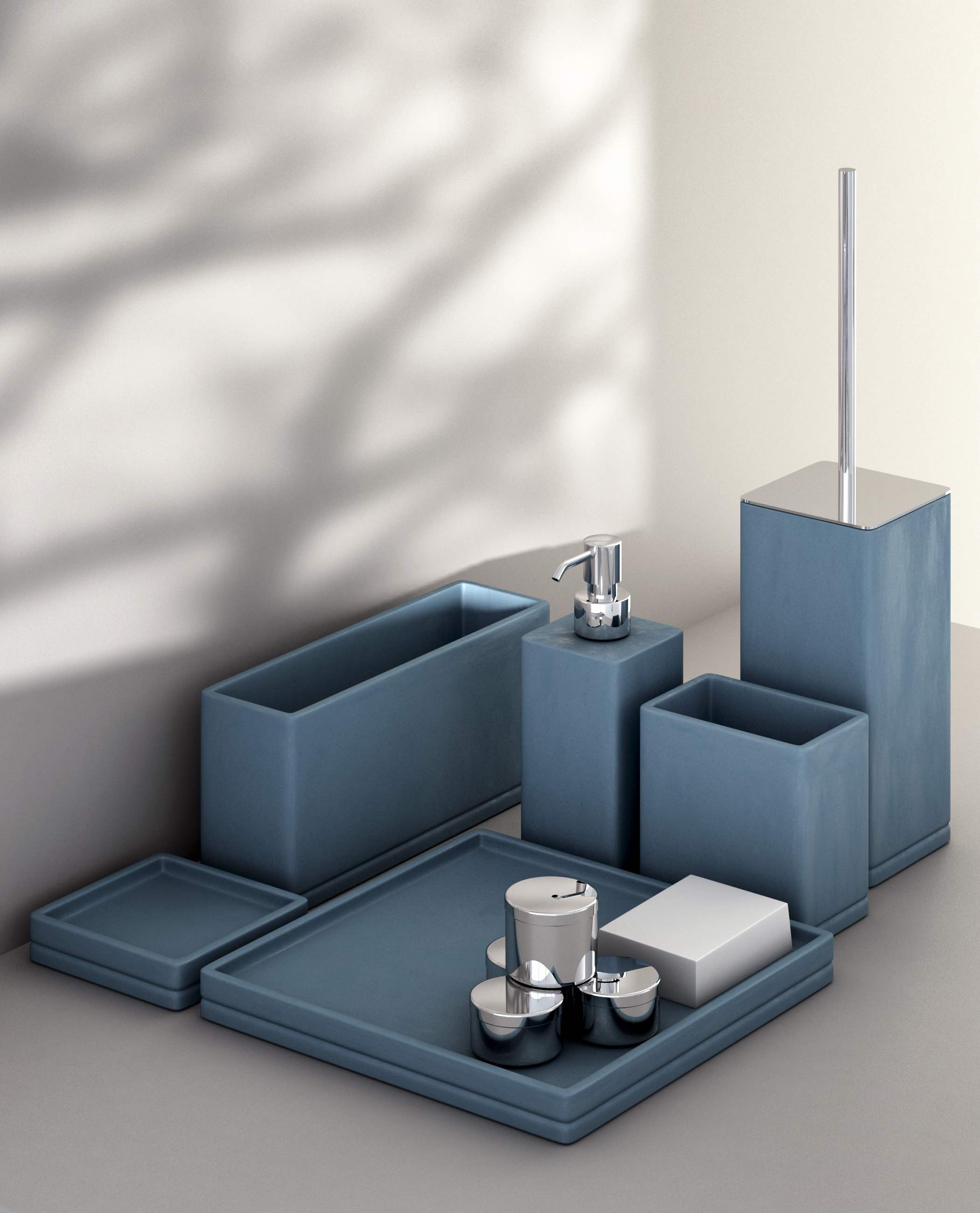 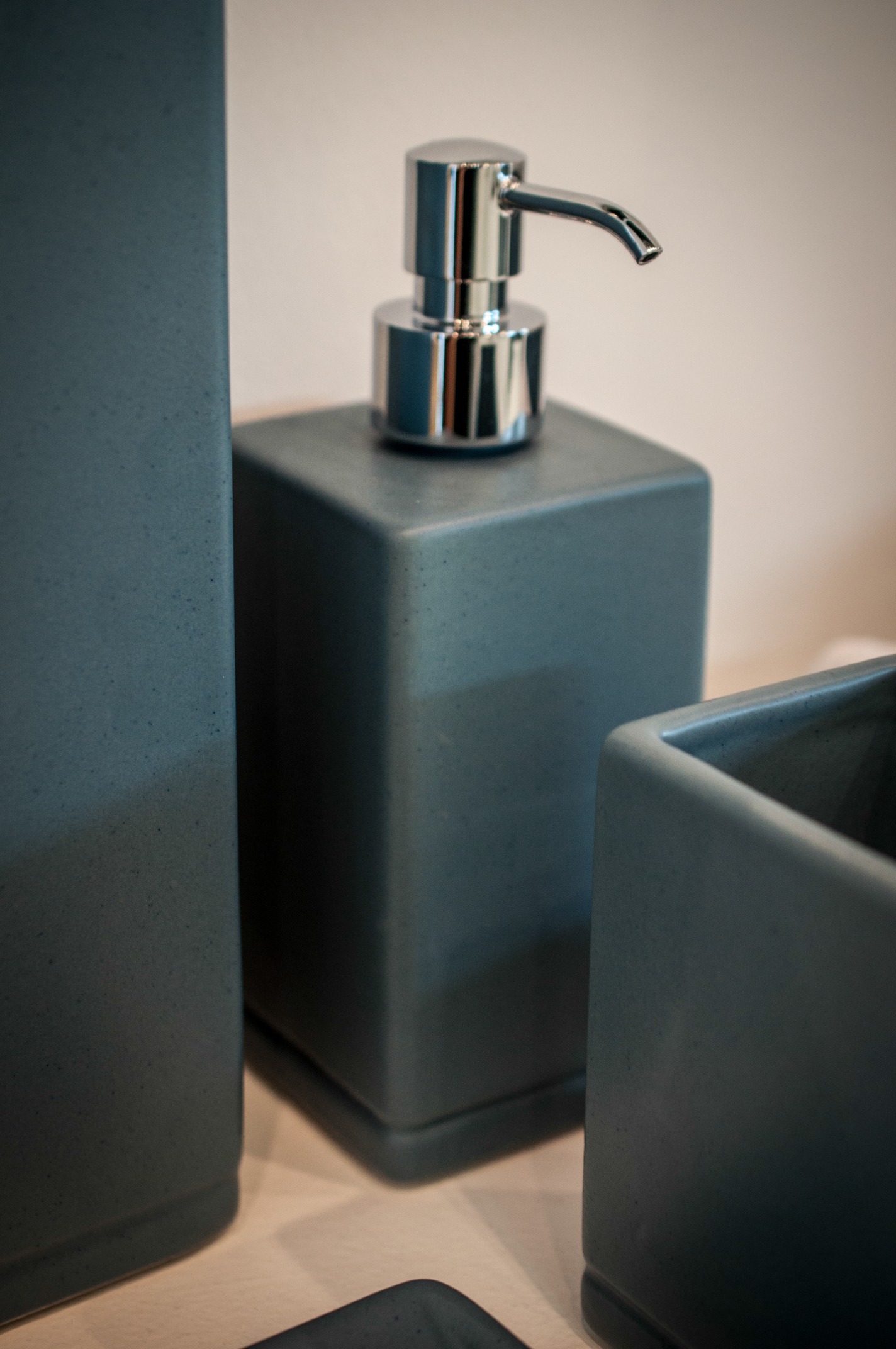 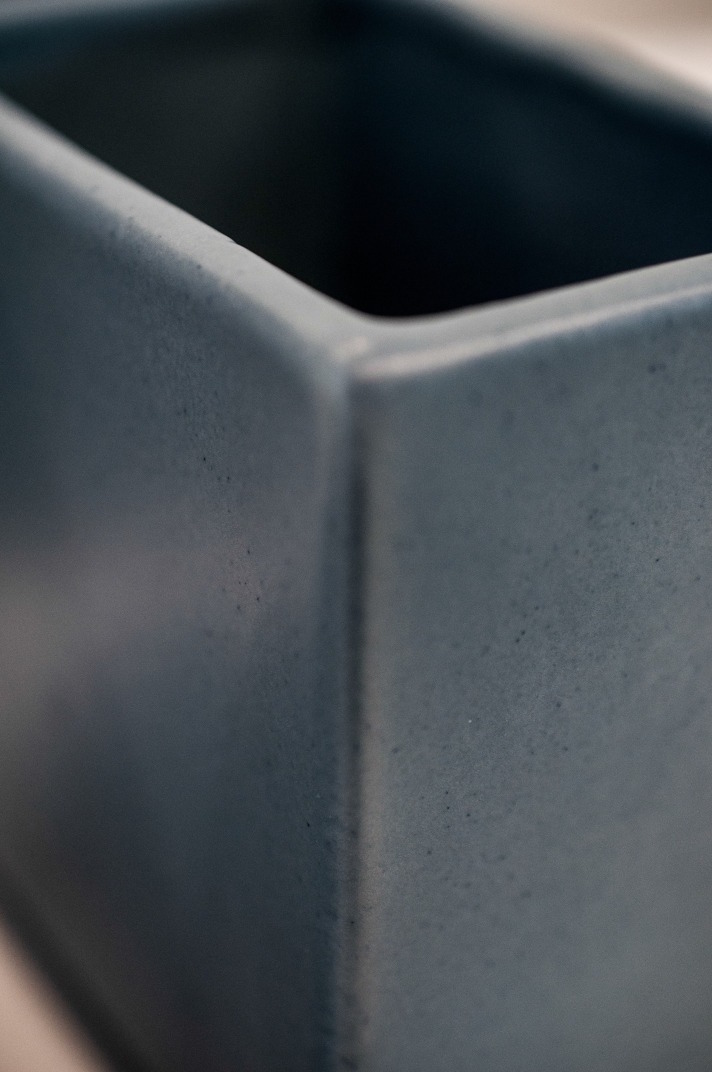 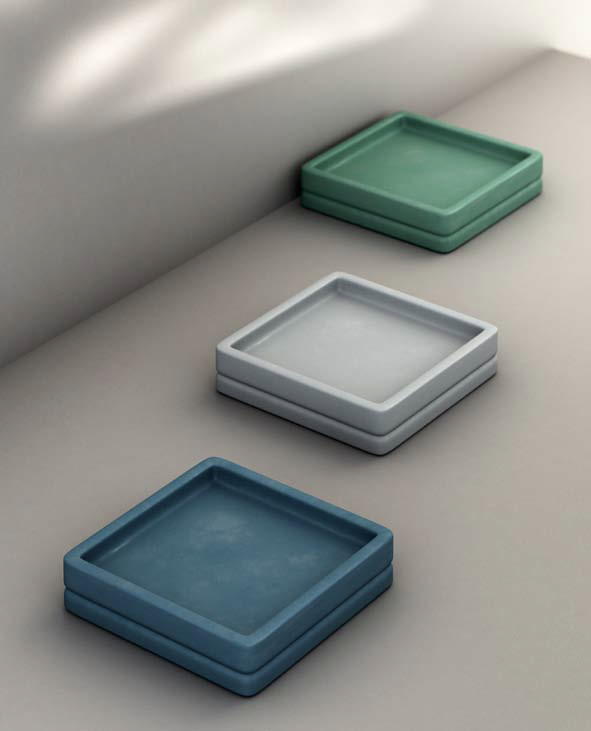 